Pubblicato il 29/04/2019N. 00384/2019 REG.PROV.COLL.N. 00548/2018 REG.RIC.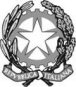 REPUBBLICA ITALIANAIN NOME DEL POPOLO ITALIANOIl Tribunale Amministrativo Regionale per la Liguria(Sezione Seconda)ha pronunciato la presenteSENTENZAsul ricorso numero di registro generale 548 del 2018, proposto da 
una s.r.l., rappresentata e difesa dall'avvocato Silvia Stefanelli, con domicilio digitale come da PEC da Registri di Giustizia; controComune di Santo Stefano Magra, rappresentato e difeso dall'avvocato Riccardo Birga, con domicilio digitale come da PEC da Registri di Giustizia; nei confrontiOrdine dei Medici Chirurghi e degli Odontoiatri di La Spezia, non costituito in giudizio; per l'annullamentodell’ordinanza n. 83 del 11.7.2018, con cui il Comune di Santo Stefano di Magra ha disposto la sospensione per un periodo di sei mesi, nei confronti di una s.r.l. e di DP 13 s.r.l. dell’attività di ambulatorio odontoiatrico esercitata in Santo Stefano di Magra.